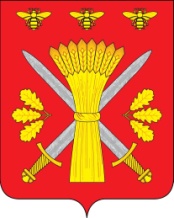 РОССИЙСКАЯ ФЕДЕРАЦИЯОРЛОВСКАЯ ОБЛАСТЬТРОСНЯНСКИЙ  РАЙОННЫЙ СОВЕТ НАРОДНЫХ ДЕПУТАТОВРЕШЕНИЕ  2 декабря 2020 г.                                                                                  №279     с.ТроснаОб оплате труда с начислениямимуниципальных служащих, осуществляющих исполнение переданных государственных полномочий Орловской области                                            Принято на сороковом заседании районного                               Совета народных депутатов пятого  созыва   В соответствии с Уставом Троснянского района,  Федеральным законом от 02.03.2007 N 25-ФЗ "О муниципальной службе в Российской Федерации", Законом Орловской области от 09.01.2008 N 736-ОЗ "О муниципальной службе в Орловской области", Законом Орловской области от 13.07.2007  № 691-ОЗ «О наделении органов местного самоуправления Орловской области по созданию административных комиссий и определению перечня должностных лиц органов местного самоуправления, уполномоченных составлять протоколы об административных правонарушениях», Законом Орловской области от 30.06.2006 «О наделении органов местного самоуправления Орловской области отдельными государственными полномочиями Орловской области по созданию комиссий по делам несовершеннолетних и защите их прав и организация деятельности этих комиссий», Законом Орловской области от 09.01.2008 «О наделении органов местного самоуправления Орловской области отдельными государственными полномочиями Орловской области в сфере трудовых отношений», Троснянский районный Совет народных депутатов решил:1. Оплата труда муниципальных служащих, осуществляющих исполнение переданных государственных полномочий Орловской области производится в соответствии с Приложением №1 «Положение «О муниципальной службе в администрации Троснянского района», утвержденного Решением Троснянского районного Совета народных депутатов от 24.03.2020 года №223 «О муниципальной службе и денежном содержании, материальном стимулировании служащих, рабочих администрации Троснянского района».2. Субвенции из областного бюджета, поступающие в районный бюджет на выполнение государственных полномочий Орловской области по созданию административных комиссий и определению перечня должностных лиц органов местного самоуправления, уполномоченных составлять протоколы об административных правонарушениях, на выполнение государственных полномочий Орловской области по созданию комиссий по делам несовершеннолетних и защите их прав и организации деятельности этих комиссий, на выполнение полномочий в сфере трудовых отношений в полном объеме направляются на оплату труда с начислениями муниципальных служащих, осуществляющих исполнение переданных государственных полномочий Орловской области, на обеспечение текущей деятельности.3. Разница между годовым фондом оплаты труда с начислениями и объемом субвенций из областного бюджета на выполнение соответствующих государственных полномочий Орловской области выплачивается за счет собственных доходов районного бюджета4. Настоящее решение вступает в силу с момента обнародования и распространяется на  правоотношения, возникшие с 1 ноября 2020 года.Председатель районного Совета                Глава районанародных депутатов                                      В.И. Миронов                                        А.И. Насонов